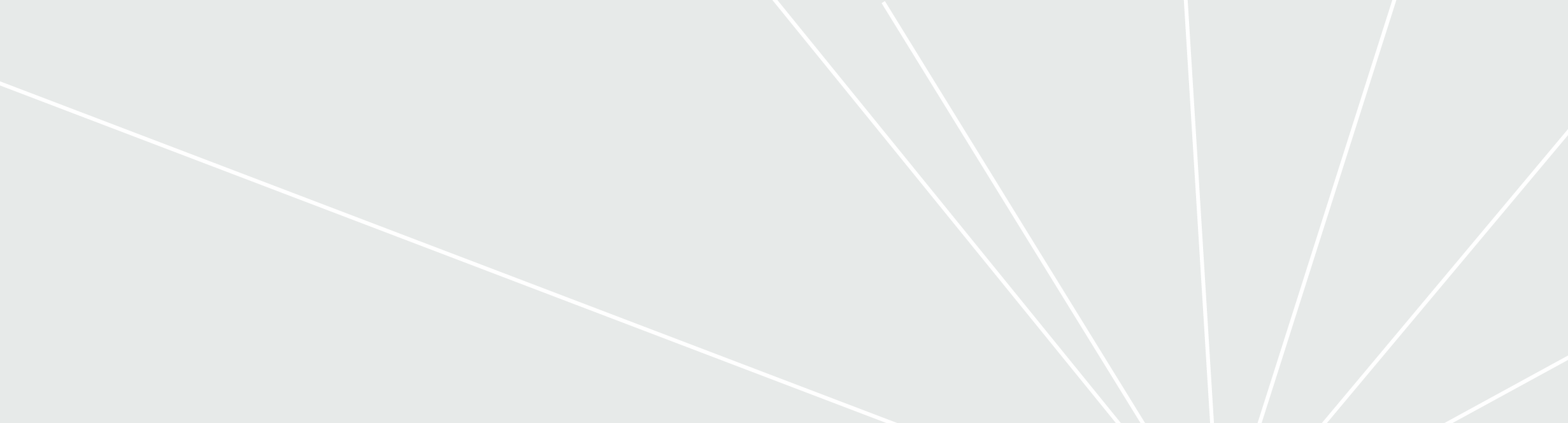   Application Form 2021                             DNRF Chair Application Form Applications for a DNRF Chair grant must be submitted by returning a completed application form as a PDF document attached to an e-mail sent to DNRFChair@dg.dk.DeadlinesThe Danish National Research Foundation (DNRF) invites Danish universities to submit applications in three annual rounds. The following deadlines must be respected:February 1, at noonJune 1, at noonOctober 1, at noonPlease note that two applications per university will be accepted at each of the three annual rounds; that is, each university may submit up to six applications a year.  Further informationPlease refer to the Guide for Applicants available on the foundation’s website, www.dg.dk, for further information on the DNRF Chair, the application process, and the Danish National Research Foundation.Applicants are also urged to contact the secretariat if they have questions about the application process. Questions may be directed to: CEO Søren-Peter Olesen, e-mail: spo@dg.dk, tel.: +45 3318 1950Senior Adviser Johanne Juhl, e-mail: jj@dg.dk, tel.: +45 3318 1951RequirementsThe application form must be filled out in English using a minimum font size of 11 pt. and giving due consideration to general readability. It is important to pay attention to the space limitations specified within each paragraph. Figures may be included and one figure (including notes) counts for 750 characters. Please note that the overall size of this file may not exceed 20 MB. University (host institution/applicant)The potential/newly recruited international tenured professorThe research field(s) The planned research endeavorCurriculum Vitae of the tenured professorAn estimated budget for start-up activities in the grant periodCovering the applied funding from the DNRF. Divide the budget into calendar years as appropriate. The grant period is 36 months, which may extend across four calendar years. Please observe that salaries of tenured staff, including the DNRF Chair, cannot be covered by the grant. Such salaries should be covered by the applicant. The average DNRF Chair grant is about DKK 5-10 million (incl. overhead). Only in very exceptional cases and upon presentation of precise arguments, the grant amount may be as high as DKK 20 million (incl. overhead). Please insert budget notes below explaining the contents of each of the items of the budget. Budget notes: Other fundingDeclaration from the tenured professor A letter of motivation List of publications Location and hostInstitutionInstitutionInstitutionLocation and hostLocation and hostDepartment/Division/Section Department/Division/Section Department/Division/Section Location and hostLocation and hostContact personMobile PhoneEmail AddressLocation and hostBudget totalAmount in DKKBudget totalNameFirst NameFirst NameLast NameLast NameNameOccupation and DegreeOccupationOccupationOccupationDegreeOccupation and DegreePresent/FormerInternational AffiliationInstitutionInstitutionInstitutionInstitutionPresent/FormerInternational AffiliationPresent/FormerInternational AffiliationDepartment/Division/SectionDepartment/Division/SectionDepartment/Division/SectionDepartment/Division/SectionPresent/FormerInternational AffiliationPresent/FormerInternational AffiliationPhoneMobile PhoneEmail AddressEmail AddressPresent/FormerInternational AffiliationDate of birth and genderDate of birthGenderDate of birth and genderPlease check (with an “x”) relevant field(s) of research.PrimaryCheck one research fieldPrimaryCheck one research fieldSecondary If relevant, check one or more supplemental research fieldsSecondary If relevant, check one or more supplemental research fieldsHumanities and the ArtsHumanities and the ArtsMedical and Health SciencesMedical and Health SciencesAgricultural and Veterinary SciencesAgricultural and Veterinary SciencesNatural SciencesNatural SciencesSocial SciencesSocial SciencesEngineering and TechnologyEngineering and TechnologyPlease account for the candidate’s profile and research plan, and alignment with the strategy of the institution by addressing the following items:The international standing of the proposed DNRF Chair How the DNRF Chair will significantly strengthen and enrich Danish research in its respective field The scope of the start-up activities of the proposed DNRF Chair in the context of the overall aim of the professorship at the host institution A description of the research idea compared with “state of the art” within the given field, including its dimension of novelty and potential for groundbreaking results and an argument for its scientific relevanceA strategy for addressing the challenges. How will the research activities be organized? Which competencies/capacities will be involved? How will a creative and dynamic research environment be established? Which methodologies and approaches will be employed?How the proposed DNRF Chair will add to educational activities at the host institution How the host institution prioritizes the DNRF Chair’s research areaCharacter limit:7,200 characters incl. spacesCV, including a brief and concise outline of his or her professional career:Character limit:10,000 characters incl. spaces.A list of the tenured professor’s 10 most important publications:A paragraph summarizing which work has had the greatest importance and impact, and whyFurthermore, please indicate the total number of publications within the following categories: articles, monographs, book chapters, proceedings, other:Furthermore, please indicate the total number of publications within the following categories: articles, monographs, book chapters, proceedings, other:Furthermore, please indicate the total number of publications within the following categories: articles, monographs, book chapters, proceedings, other:Furthermore, please indicate the total number of publications within the following categories: articles, monographs, book chapters, proceedings, other:Furthermore, please indicate the total number of publications within the following categories: articles, monographs, book chapters, proceedings, other:Furthermore, please indicate the total number of publications within the following categories: articles, monographs, book chapters, proceedings, other:Articles (Peer reviewed)MonographsBook chaptersProceedingsProceedingsProceedingsOtherTotal:Optional: A list of publications from the last 10 years may be inserted at the end of this document.Optional: A list of publications from the last 10 years may be inserted at the end of this document.Optional: A list of publications from the last 10 years may be inserted at the end of this document.Optional: A list of publications from the last 10 years may be inserted at the end of this document.Optional: A list of publications from the last 10 years may be inserted at the end of this document. (in 1000 DKK) Year 1Year 2Year 3Year 4TOTALBudgetBudgetBudgetBudgetSalaries:1 Scientific Staff2 Guests3 Technical Staff4 Administrative Staff5 OtherSalaries, totalPh.D. StudentsTravel, Conferences, etc.Operational, equipment etc.OtherOverhead, Host Institution (44%)TOTALPlease include a list explaining funding from the applicant (host institution) as well as a list of any funds granted and/or pending applications for grants for the same purposes as the present application. A letter of declaration signed by the tenured professor that states a full-time commitment to the host institution. Also included must be a statement that the tenured professor agrees on this application and that he/she has read the Privacy Policy of the foundation on www.dg.dk. A letter of motivation and support from the applicant (host institution), including an explanation of why the research activities are not expected to be funded by other sources. If the researcher in question is in the process of being recruited, the status of the recruitment effort must be accounted for, together with the expected date of employment. The letter must be signed by the Dean.Optional: A list of publications from the last 10 years by the proposed tenured professor may be inserted below 